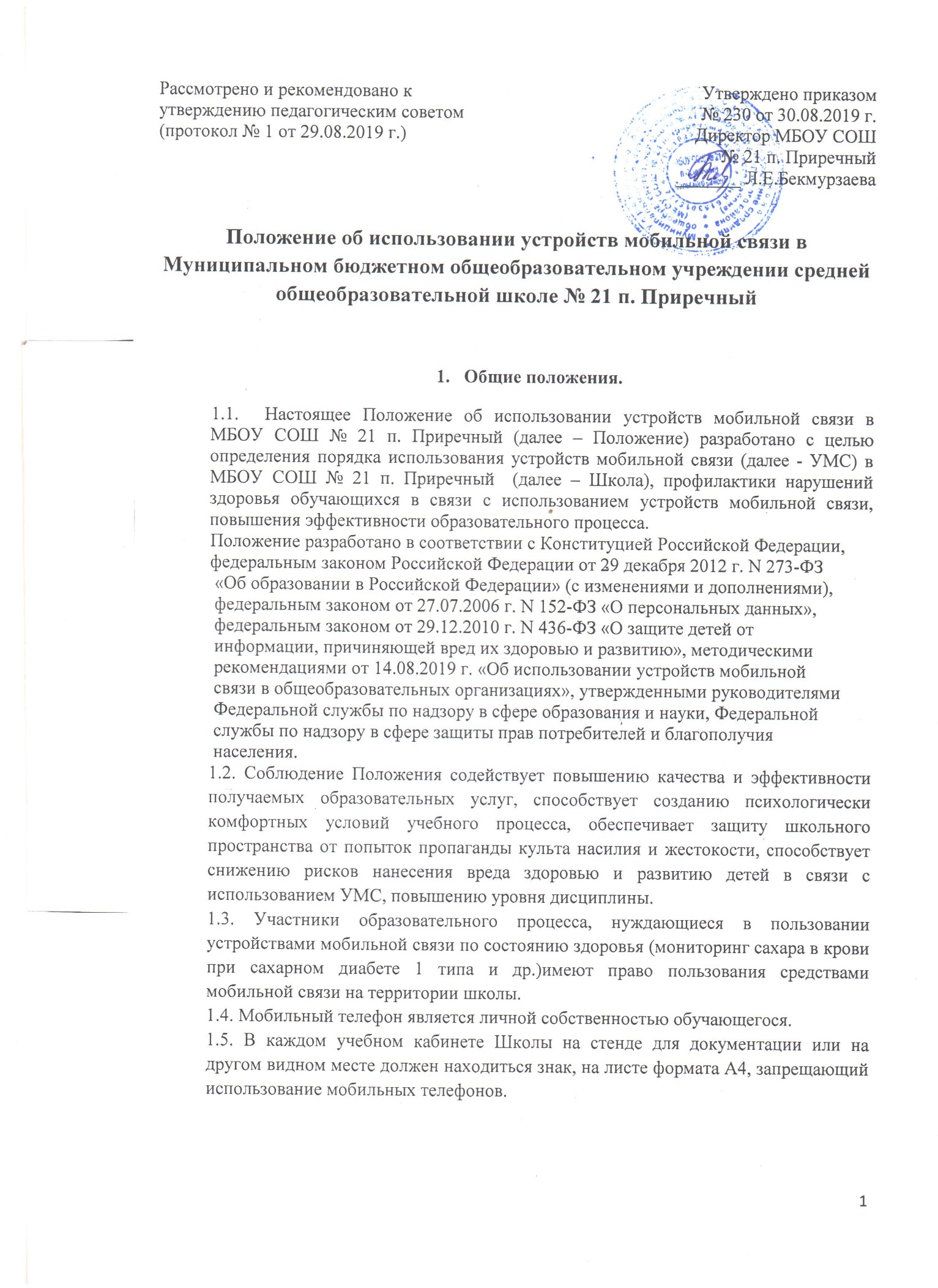 2.Основные понятияУчастники образовательных отношений – обучающиеся, родители (законные представители) несовершеннолетних обучающихся, педагогические работники и их представители, организации, осуществляющие образовательную деятельность.Педагогический работник – физическое лицо, которое состоит в трудовых, служебных отношениях с организацией, осуществляющей образовательную деятельность, и выполняет обязанности по обучению, воспитанию обучающихся и (или) организации образовательной деятельности.Пользователь - участник образовательного процесса, пользующийся устройством мобильной связи.Устройство мобильной связи (УМС) - средство коммуникации и составляющая имиджа современного человека: смартфоны, планшеты, КПК (карманный персональный компьютер), смарт-часы, электронные книги, которые обладают небольшими размерами и обладают максимальной мобильностью.Смарт-часы - компьютеризированные наручные часы с расширенной функциональностью (кроме стандартного слежения за временем), часто сравнимой с коммуникаторами.Пропаганда культа насилия и жестокости посредством телефона – демонстрация и распространение окружающим видео-или фото-сюжетов соответствующего содержания в нарушение норм действующего законодательства, в том числе постановочных.3. Условия применения сотовых (мобильных) телефонов3.1. Использование УМС даёт возможность:- контролировать местонахождение ребёнка (обучающегося), его самочувствие;- осуществлять обмен различными видами информации.3.2. Не допускается пользование УМС во время учебного процесса (урочная деятельность, внеклассные мероприятия) в Школе.3.3. На период учебного процесса (урочная деятельность, внеклассные мероприятия) в Школе пользователь должен отключить УМС, либо отключить звуковой сигнал УМС поставив его в режим «Без звука» (с исключением использования режима вибрации из-за возникновения фантомных вибраций).3.4. УМС во время учебного процесса в Школе должны находиться в портфеле обучающегося.3.5. Ответственность за УМС лежит только на его пользователе (родителях, законных представителях). Все случаи хищения УМС рассматриваются в установленном законом порядке и преследуются в соответствии с законодательством РФ.3.6. Обучающиеся могут использовать на уроке планшеты или электронные книги в рамках учебной программы только с разрешения учителя и с учетом норм, установленных СанПиНом 2.4.2.2821-10 «Санитарно-эпидемиологические требования к условиям и организации обучения в общеобразовательном учреждении».3.7. Педагогическим работникам также запрещено пользоваться УМС во время учебных занятий (за исключением экстренных случаев). Во внеурочное же время они обязаны максимально ограничивать себя в пользовании телефоном в присутствии обучающихся. Учителя во время урока имеют право пользоваться лишь одной функцией телефона – часами.4. Права пользователя УМС4.1. Вне уроков и иного образовательного процесса пользователь имеет право применять УМС в здании Школы как современное средство коммуникации:осуществлять и принимать звонки;посылать SMS – сообщения;обмениваться информацией;слушать радио и музыку через наушники в тихом режиме;играть;проводить открытую фото- и видео- съемку с согласия окружающих. 5. Обязанности пользователя УМС5.1. Пользователь обязан помнить о том, что использование УМС для сбора, хранения, использования и распространения информации о частной жизни лица без его согласия не допускается (п. 1 ст. 24 Конституции РФ).5.2. В целях обеспечения сохранности УМС пользователь обязан не оставлять их без присмотра, в том числе в карманах верхней одежды.5.3. Соблюдать культуру пользования УМС:- громко не разговаривать;- громко не включать музыку;- при разговоре соблюдать правила общения.6. Пользователям УМС запрещается6.1. Использовать УМС во время учебного процесса в любом режиме (в том числе как калькулятор, записную книжку, часы и т.д.), за исключением обучающихся, нуждающихся в пользовании УМС по состоянию здоровья (мониторинг сахара крови при сахарном диабете 1 типа и др.)6.2. Использовать УМС как фото- (видео) камеру на уроках, нарушая тем самым права участников образовательного процесса на неприкосновенность частной жизни.6.3. Прослушивать радио и музыку без наушников в помещении Школы.6.4. Демонстрировать фотографии и снимки, видеозаписи, оскорбляющие достоинство человека, пропагандировать жестокость и насилие посредством УМС.6.5. Обучающимся строго запрещено вешать УМС на шею, хранить его в карманах одежды, а также подключать УМС к электрическим сетям Школы для зарядки.7. Ответственность пользователей УМС7.1. В случае отказа пользователя выполнять условия пользования УМС, обозначенными в данном Положении, педагогический работник делает запись о замечании в дневнике обучающегося и вызывает его после окончания уроков для беседы с куратором параллели, который ставит в известность родителей (законного представителя) о нарушении данного Положения.7.2. За неоднократное нарушение, оформленное докладной на имя директора, проводится разъяснительная беседа с обучающимся в присутствии родителей (законных представителей).7.3. При повторных фактах нарушения обучающемуся (с предоставлением объяснительной записки) объявляется выговор. УМС передается на ответственное хранение классному руководителю и передается лично в руки родителям  (законному представителю) обучающегося, после проведения беседы с администрацией школы. 7.4. В случаях систематических нарушений настоящего Положения со стороны обучающегося вопрос рассматривается Советом профилактики Школы.7.5. Меры дисциплинарного взыскания не применяются к обучающимся по образовательным программам начального общего образования, а также к обучающимся с ограниченными возможностями здоровья.7.7. Не допускается применение мер дисциплинарного взыскания к обучающимся во время болезни, каникул.7.6. При выборе меры дисциплинарного взыскания Школа должна учитывать тяжесть дисциплинарного проступка, причины и обстоятельства, при которых он совершен, предыдущее поведение обучающегося, его психофизическое и эмоциональное состояние, а также мнение совета обучающихся, советов родителей.7.7. Сотрудник Школы, нарушивший настоящее Положение, привлекается к дисциплинарной ответственности в соответствии с нормами трудового законодательства.8. Заключительные положения8.1. Родителям (законным представителям) не рекомендуется звонить детям (обучающимся) во время учебного процесса без особой необходимости. В случае экстренной ситуации необходимо звонить по т. 8 863 724 01 28.8.2. Настоящее Положение утверждаются директором школы в порядке, установленном действующим законодательством и Уставом школы.8.3. Изменения и дополнения настоящего Положения с момента их утверждения являются неотъемлемой частью настоящего Положения.